городской округ город Дивногорск Красноярского края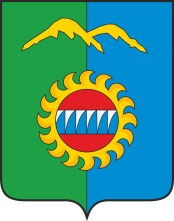 Дивногорский городской Совет депутатовР Е Ш Е Н И Е___ . ___ .2022		    г. Дивногорск                                № ___–____– ГСОб  утверждении перечня имущества, предлагаемого к передаче из государственной собственности Красноярского края в собственность муниципального образования город ДивногорскВ соответствии со ст. 16 Федерального закона от 06.10.2003 № 131-ФЗ «Об общих принципах организации местного самоуправления в Российской Федерации», со ст. 3 Закона Красноярского края  от 05.06.2008 № 5-1732 «О порядке безвозмездной передачи  в муниципальную собственность имущества, находящегося  в государственной собственности края, и безвозмездного приема имущества, находящегося в муниципальной собственности, в государственную собственность края», п. 1, пп. 2 п. 2 ст. 8 Положения о порядке управления                и распоряжения муниципальным имуществом муниципального образования город Дивногорск, утвержденного  решением Дивногорского городского Совета депутатов Красноярского края от 24.03.2011 № 12-76-ГС, пп. 5 п. 1    ст. 26, п. 1 ст. 57 Устава муниципального образования город Дивногорска Красноярского края, на основании обращения министерства образования Красноярского края от 14.06.2022 № 75-7609, Дивногорский городской Совет депутатов РЕШИЛ:1.	Утвердить перечень имущества, предлагаемого к передаче из государственной собственности Красноярского края в собственность муниципального образования город Дивногорск Красноярского края, согласно приложению. 2.	Контроль за исполнением настоящего решения возложить  на постоянную комиссию по экономической политике, бюджету, налогам и собственности (Заянчуковский А.В.).Настоящее решение вступает в силу со дня подписания.Глава города                                                                                С.И. ЕгоровПредседатель Дивногорскогогородского Совета депутатов                                                     Ю.И. Мурашов                                 Приложение к решению Дивногорского городского Совета депутатов 	от __________2022 № _____-ГСПеречень имущества, предлагаемого к передаче из государственной собственности Красноярского края в собственность муниципального образования город Дивногорск № п/пНаименованиеКоличество, шт.Цена, руб.Балансовая стоимость, руб.1Ноутбук2857 035,001 596 980,002МФУ Xerox B205123 397,0023 397,003Мышь Оклик 708G MYSRERY черный оптическая (3200dpi) USB (7but)28474,0013 272,004Операционная система28101,522 842,56